   Smer: Ginekološko – akušerska sestra   IV godina   Udžbenik: Za 4. razred medicinske škole   Autori: Biljana Putniković, Milan Terzić, Sanja Mazić, Mirjana Alimpić, Slavka Markoivić   PITANJA: 	1.KARDIOPULMONALNA REANIMACIJA ( CPR)
1.INDIKACJJE ZA UKAZIVANJE PRVE POMOCI
2.ZASTOJ DISANJA I RADA SRCA
3.UTVRĐIVANJE STANJA BOLESNIKA I STANJA SVESTI
4.POLOŽAJ UNESREĆENOG I SPASIOCA
5.PROLAZNOST DISAJNIH PUTEVA
6.UTVRĐIVANJE PRESTANKA DISANJA I VEŠTAČKO DISANJE
7.UTVRĐIVANJE PRESTANKA PULSA; SPOLJAŠNJA MASAŽA SRCA
8.METODE SA JEDNIM; SA DVA SPASIOCA
9.ENDOTRAHEALNA INTUBACIJA , CPR U PEDIJATRIJI2.ANAFILAKTI  ŠOK
3.URGENTNA STANJA U INFEKTOLOGIJI1.AKUTNA KOMATOZNA STANJA, HEPATIČKA KOMA, UREMIČKA KOMA
2.DIJAROIČNI SINDROM4.URGENTNA STANJA U NEUROLOGIJI
1.CEREBROVASKULARNI INSULT
2.INFARKT MOZGA, INTRAKRANIJALNE HEMORAGIJE
3.LUMBALNA PUNKCIJA
4.CEREBRALNA ANGIOGRAFIJA, DOPLER KRVNIH SUDOVA VRATA
5.KOMPJUTERIZOVANA TOMOGRAFIJA (CT), NUKLEARNA MAGNETNAREZONANCA ( NMR)
6.STATUS EPILEPTIKUS
7.ELEKTROENCEFALOGRAFIJA (EEG), PNEUMOENCEFALOGRAFIJA (PEG),MIJELOGRAFIJA, ELEKTROMIOGRAFIJA (EMG)
5.URGENTNA STANJA U PSIHIJATRIJI1.PSIHOMOTORNI NEMIR, ANKSIOZNA STANJA, AKUTNA-MANIČNA
STANJA2.PARANOIDNI, HALUCINATORNI I ALKOHOLNI SINDROM
6.URGENTNA STANJA U PULMOLOGIJI1.AKUTNA RESPIRATORNA INSUFICIJENCIJA
2.MEHANIČKA; KONTROLISANA MEHANIČKA STANJA ASISTIRANA MEHANIČKA;INTERMITENTNA VENTILACIJA
3.RESPIRATORNA NEGA, INHALACIJA
4,ASMATIČNI STATUS
5.ISKAŠLJAVANJE KRVI, PLUĆNA EMBOLIJA, INFARKT PLUĆA
6.PNEUMOTORAKS, PLEURALNA DRENAŽA7.URGENTNA STANJA U HIRURGIJI
1.ŠOK, TIPOVI ŠOKA, POSTTRAUMATSKI ŠOK
2.OTVORENE I ZATVORENE KRANIOCEREBRALNE POVREDE
3.AKUTNO ISKRVARENJE
4.GUŠENJE, UTAPANJE I ELEKTRIČNI UDAR5.MAKSILOFACIJALNE POVREDE
6.AKUTNA KRVARENJA IZ DIGESTIVNOG TRAKTA , AKUTNI ABDOMEN   8.URGENTNA STANJA U KARDIOLOGIJI
1.SRČANE ARITMIJE
2.TREPERENJE I LEPRŠANJE PRETKOMORA
3.KOMORSKE EKSTRASISTOLE, TAHIKARDIJA I FIBRILACIJA
4.KARDIOVERZIJA I DEFIBRILACIJA
5.BRADIOKARDNI OBLICIARITMIJA
6.ATRIO-VENTRIKULARNI BLOK lI i III STEPENA, ASISTOLIJA
7.INFARKT MJOKARDA, MONITORING
8.EDEM PLUCA
9.HIPERTENZIVNA KRJZA, KARKIOGENI ŠOK, CENTRALNI VENSKIPRITISAK
9.URGENTNA STANJA U ENDOKRINOLOGIJI1.DIJABETIČKA KETOACIDOZA I KOMA
2.HIPOGLIKEMIČKA KOMA
3.ADISONSKA KRIZA10.URGENTNA STANJA U TOKSIKOLOGIJI
1.UNOŠENJE OTROVA PREKO DIGESTJVNOG TRAKTA
2.UNOŠENJE OTROVA PREKO RESPIRATORNOG SISTEMA
3.UNOŠENJE OTROVA PREKO KOŽE
4.ELIMINACIJA OTROVA11.URGENTNA STANJA U GINEKOLOGIJI I AKUŠERSTVU
1.KRVARENJA U TRUDNOĆI  2.VANMATERIČNA TRUDNOĆA I ZADESNE POVREDE U TRUDNOĆI
3.AKUTNA GINEKOLOŠKA KRVARENJA12.URGENTNA STANJA U PEDIJATRIJI
1.UROĐENE ANOMALIJE
2.TEŠKOĆE DJSANJA, PJER- ROBINOV SINDROM
3.ATREZIJA EZOFAGUSA
4.ATREZUA CREVA, MEKELOV DIVERTIKULUM, MEKONIJUMSKI ILEUS
5.ANOREKTALNE ANOMALIJE
6.OMFALOKELA, GASTROSHIZA
7.ASPIRACIJA STRANOG TELA , AMNIONSKE TEČNOSTI, MEKONIJUMA
8.STRANA TELA U LARINKSU, TRAHEJI I BRONHU
9.KONVULZIVNI SINDROM
10.ZADESNO TROVANJE
11.PRIPREMA INFUZJJE
12.ODRŽAVANJE MED. INSTRUMENATA                                                  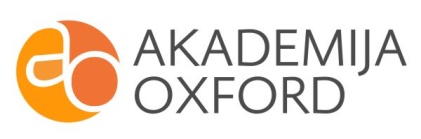 